https://www.sciencedirect.com/science/article/abs/pii/S0960852406002021?via%3Dihub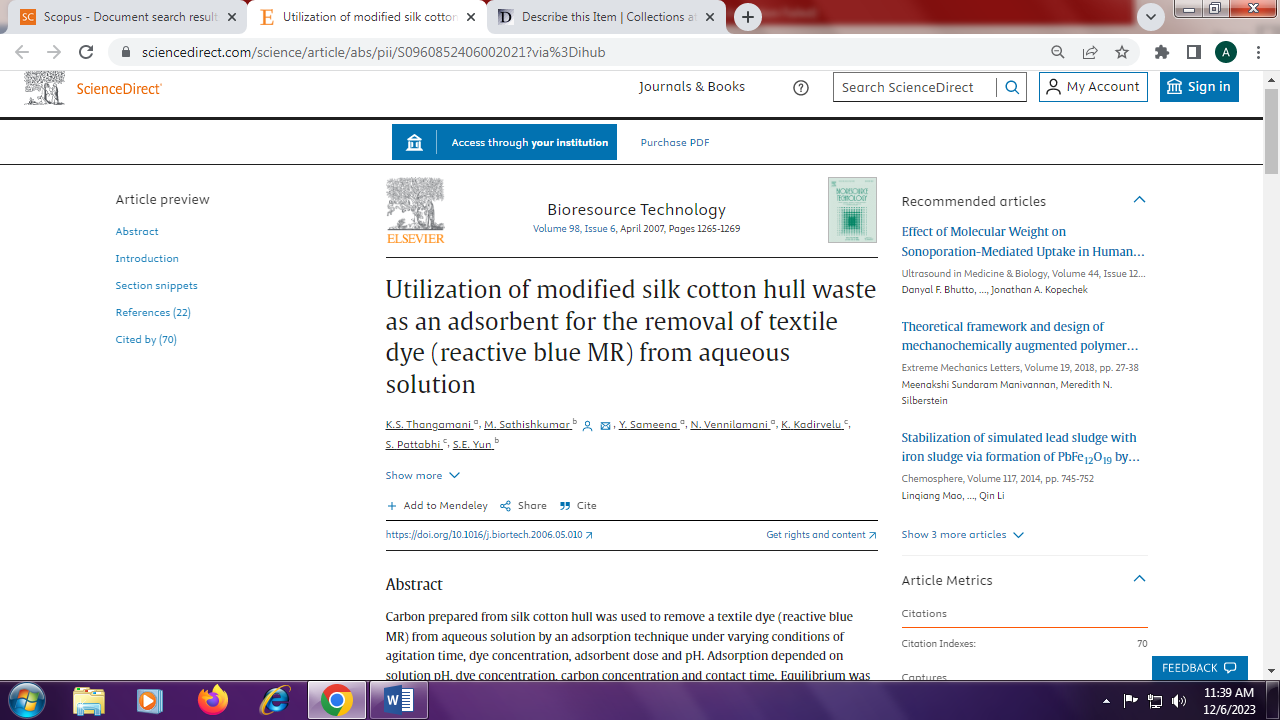 